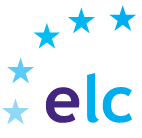 Application Form 2023AnimatorApplication Form 2023AnimatorApplication Form 2023AnimatorApplication Form 2023AnimatorApplication Form 2023AnimatorApplication Form 2023AnimatorAttach photo here or include as attachmentAttach photo here or include as attachmentAttach photo here or include as attachmentSurname:Surname:First Name:First Name:First Name:Gender:Gender:Date of Birth:Date of Birth:Nationality:Nationality:Nationality:Address: Address: Address: Address: Address: Address: Address: Address: Address: Address: Address: Telephone:Telephone:Email:Email:Current Study / Occupation:Current Study / Occupation:Current Study / Occupation:Current Study / Occupation:Current Study / Occupation:Current Study / Occupation:Current Study / Occupation:Current Study / Occupation:Current Study / Occupation:Current Study / Occupation:Current Study / Occupation:Qualifications :Qualifications :Qualifications :Qualifications :Qualifications :Qualifications :Qualifications :Qualifications :Qualifications :Qualifications :Qualifications :Please indicate the courses for which you will be available (one, two or three)Please indicate the courses for which you will be available (one, two or three)Please indicate the courses for which you will be available (one, two or three)Please indicate the courses for which you will be available (one, two or three)Please indicate the courses for which you will be available (one, two or three)Please indicate the courses for which you will be available (one, two or three)Please indicate the courses for which you will be available (one, two or three)Please indicate the courses for which you will be available (one, two or three)Please indicate the courses for which you will be available (one, two or three)Please indicate the courses for which you will be available (one, two or three)Please indicate the courses for which you will be available (one, two or three)French Course Dates:French Course Dates:French Course Dates:French Course Dates:French Course Dates:French Course Dates:French Course Dates:French Course Dates:French Course Dates:4th- 21st June (St. Flannan’s College, Ennis, Co.Clare)4th- 21st June (St. Flannan’s College, Ennis, Co.Clare)4th- 21st June (St. Flannan’s College, Ennis, Co.Clare)4th- 21st June (St. Flannan’s College, Ennis, Co.Clare)4th- 21st June (St. Flannan’s College, Ennis, Co.Clare)4th- 21st June (St. Flannan’s College, Ennis, Co.Clare)4th- 21st June (St. Flannan’s College, Ennis, Co.Clare)4th- 21st June (St. Flannan’s College, Ennis, Co.Clare)4th- 21st June (St. Flannan’s College, Ennis, Co.Clare)B. 25th June - 12th July (Bandon Grammar School, Co.Cork)B. 25th June - 12th July (Bandon Grammar School, Co.Cork)B. 25th June - 12th July (Bandon Grammar School, Co.Cork)B. 25th June - 12th July (Bandon Grammar School, Co.Cork)B. 25th June - 12th July (Bandon Grammar School, Co.Cork)B. 25th June - 12th July (Bandon Grammar School, Co.Cork)B. 25th June - 12th July (Bandon Grammar School, Co.Cork)B. 25th June - 12th July (Bandon Grammar School, Co.Cork)B. 25th June - 12th July (Bandon Grammar School, Co.Cork)C. 2nd – 19th July (Villiers School, Limerick) C. 2nd – 19th July (Villiers School, Limerick) C. 2nd – 19th July (Villiers School, Limerick) C. 2nd – 19th July (Villiers School, Limerick) C. 2nd – 19th July (Villiers School, Limerick) C. 2nd – 19th July (Villiers School, Limerick) C. 2nd – 19th July (Villiers School, Limerick) C. 2nd – 19th July (Villiers School, Limerick) C. 2nd – 19th July (Villiers School, Limerick) D. 23rd July - 9th August (Villiers School, Limerick)D. 23rd July - 9th August (Villiers School, Limerick)D. 23rd July - 9th August (Villiers School, Limerick)D. 23rd July - 9th August (Villiers School, Limerick)D. 23rd July - 9th August (Villiers School, Limerick)D. 23rd July - 9th August (Villiers School, Limerick)D. 23rd July - 9th August (Villiers School, Limerick)D. 23rd July - 9th August (Villiers School, Limerick)D. 23rd July - 9th August (Villiers School, Limerick)Spanish Course Dates:Spanish Course Dates:Spanish Course Dates:Spanish Course Dates:Spanish Course Dates:Spanish Course Dates:Spanish Course Dates:Spanish Course Dates:Spanish Course Dates:A. 2nd July - 19th July (Wilson’s Hospital School, Multyfarnham, Co.Westmeath)A. 2nd July - 19th July (Wilson’s Hospital School, Multyfarnham, Co.Westmeath)A. 2nd July - 19th July (Wilson’s Hospital School, Multyfarnham, Co.Westmeath)A. 2nd July - 19th July (Wilson’s Hospital School, Multyfarnham, Co.Westmeath)A. 2nd July - 19th July (Wilson’s Hospital School, Multyfarnham, Co.Westmeath)A. 2nd July - 19th July (Wilson’s Hospital School, Multyfarnham, Co.Westmeath)A. 2nd July - 19th July (Wilson’s Hospital School, Multyfarnham, Co.Westmeath)A. 2nd July - 19th July (Wilson’s Hospital School, Multyfarnham, Co.Westmeath)A. 2nd July - 19th July (Wilson’s Hospital School, Multyfarnham, Co.Westmeath)German Course Dates:German Course Dates:German Course Dates:German Course Dates:German Course Dates:German Course Dates:German Course Dates:German Course Dates:German Course Dates:A. 25th June - 12th July (St. Flannan’s College, Ennis, Co.Clare)A. 25th June - 12th July (St. Flannan’s College, Ennis, Co.Clare)A. 25th June - 12th July (St. Flannan’s College, Ennis, Co.Clare)A. 25th June - 12th July (St. Flannan’s College, Ennis, Co.Clare)A. 25th June - 12th July (St. Flannan’s College, Ennis, Co.Clare)A. 25th June - 12th July (St. Flannan’s College, Ennis, Co.Clare)A. 25th June - 12th July (St. Flannan’s College, Ennis, Co.Clare)A. 25th June - 12th July (St. Flannan’s College, Ennis, Co.Clare)A. 25th June - 12th July (St. Flannan’s College, Ennis, Co.Clare)Have you attended ELC as a student ?Have you attended ELC as a student ?Have you attended ELC as a student ?Have you attended ELC as a student ?Yes            Yes            Yes            Yes            No         No         Have you already worked for ELC ? If yes, what position: Have you already worked for ELC ? If yes, what position: Have you already worked for ELC ? If yes, what position: Have you already worked for ELC ? If yes, what position: Yes            Yes            Yes            Yes            No         No         Have you already worked in animation ?Have you already worked in animation ?Have you already worked in animation ?Have you already worked in animation ?Yes            Yes            Yes            Yes            No         No         If YES, please give details below:If YES, please give details below:If YES, please give details below:If YES, please give details below:If YES, please give details below:If YES, please give details below:If YES, please give details below:If YES, please give details below:If YES, please give details below:If YES, please give details below:112233Have you received your BAFA (France), Jugendleiter/InCard (Germany), Curso de Monitor de Ocio y Tiempo Libre (Spain) ? If YES, please give details belowHave you received your BAFA (France), Jugendleiter/InCard (Germany), Curso de Monitor de Ocio y Tiempo Libre (Spain) ? If YES, please give details belowHave you received your BAFA (France), Jugendleiter/InCard (Germany), Curso de Monitor de Ocio y Tiempo Libre (Spain) ? If YES, please give details belowHave you received your BAFA (France), Jugendleiter/InCard (Germany), Curso de Monitor de Ocio y Tiempo Libre (Spain) ? If YES, please give details belowYes               Yes               Yes               Yes               No           No           Details:Details:Details:Details:Details:Details:Details:Details:Details:Details:Are you a qualified lifeguard ?Are you a qualified lifeguard ?Are you a qualified lifeguard ?Are you a qualified lifeguard ?Yes               Yes               Yes               Yes               No           No           Please tick the activities you are able to run. You are asked to organise, supervise and make the activity fun.Please tick the activities you are able to run. You are asked to organise, supervise and make the activity fun.Please tick the activities you are able to run. You are asked to organise, supervise and make the activity fun.Please tick the activities you are able to run. You are asked to organise, supervise and make the activity fun.Please tick the activities you are able to run. You are asked to organise, supervise and make the activity fun.Please tick the activities you are able to run. You are asked to organise, supervise and make the activity fun.Please tick the activities you are able to run. You are asked to organise, supervise and make the activity fun.Please tick the activities you are able to run. You are asked to organise, supervise and make the activity fun.Please tick the activities you are able to run. You are asked to organise, supervise and make the activity fun.Please tick the activities you are able to run. You are asked to organise, supervise and make the activity fun.Yoga                                Yoga                                Yoga                                Dance                       Dance                       Arts and Crafts       Arts and Crafts       Arts and Crafts       Board Games      Board Games      Basketball                      Basketball                      Basketball                      Indoor Games        Indoor Games        Video Production  Video Production  Video Production  Football                Football                Music / Song Contest  Music / Song Contest  Music / Song Contest  Badminton              Badminton              Swimming               Swimming               Swimming               Theatre                 Theatre                 Tennis                             Tennis                             Tennis                             Unihoc                       Unihoc                       Quiz                          Quiz                          Quiz                          Tournaments       Tournaments       Tip Rugby                       Tip Rugby                       Tip Rugby                       Pool / Snooker           Pool / Snooker           Song Contest          Song Contest          Song Contest          Treasure Hunt     Treasure Hunt     Other activities not mentioned above that you would like to run:Other activities not mentioned above that you would like to run:Other activities not mentioned above that you would like to run:Other activities not mentioned above that you would like to run:Other activities not mentioned above that you would like to run:Other activities not mentioned above that you would like to run:Other activities not mentioned above that you would like to run:Other activities not mentioned above that you would like to run:Other activities not mentioned above that you would like to run:Other activities not mentioned above that you would like to run:112233Give, in order of priority, the reasons you want to work with ELCGive, in order of priority, the reasons you want to work with ELCGive, in order of priority, the reasons you want to work with ELCGive, in order of priority, the reasons you want to work with ELCGive, in order of priority, the reasons you want to work with ELCGive, in order of priority, the reasons you want to work with ELCGive, in order of priority, the reasons you want to work with ELCGive, in order of priority, the reasons you want to work with ELCGive, in order of priority, the reasons you want to work with ELCGive, in order of priority, the reasons you want to work with ELC112233Do you have any health problems that the management staff should be aware of ?             Do you have any health problems that the management staff should be aware of ?             Do you have any health problems that the management staff should be aware of ?             Do you have any health problems that the management staff should be aware of ?             Do you have any health problems that the management staff should be aware of ?             Do you have any health problems that the management staff should be aware of ?             Do you have any health problems that the management staff should be aware of ?             Do you have any health problems that the management staff should be aware of ?             Do you have any health problems that the management staff should be aware of ?             Do you have any health problems that the management staff should be aware of ?             Yes          No       No       Details: Details: Details: Details: Details: Details: Details: Do you have any food allergies that the management staff should be aware of ?             Do you have any food allergies that the management staff should be aware of ?             Do you have any food allergies that the management staff should be aware of ?             Do you have any food allergies that the management staff should be aware of ?             Do you have any food allergies that the management staff should be aware of ?             Do you have any food allergies that the management staff should be aware of ?             Do you have any food allergies that the management staff should be aware of ?             Do you have any food allergies that the management staff should be aware of ?             Do you have any food allergies that the management staff should be aware of ?             Do you have any food allergies that the management staff should be aware of ?             Yes          No       No       Details: Details: Details: Details: Details: Details: Details: Do you have any dietary requirement ( Vegetarian / Vegan / Gluten Free etc ) ?Do you have any dietary requirement ( Vegetarian / Vegan / Gluten Free etc ) ?Do you have any dietary requirement ( Vegetarian / Vegan / Gluten Free etc ) ?Do you have any dietary requirement ( Vegetarian / Vegan / Gluten Free etc ) ?Do you have any dietary requirement ( Vegetarian / Vegan / Gluten Free etc ) ?Do you have any dietary requirement ( Vegetarian / Vegan / Gluten Free etc ) ?Do you have any dietary requirement ( Vegetarian / Vegan / Gluten Free etc ) ?Do you have any dietary requirement ( Vegetarian / Vegan / Gluten Free etc ) ?Do you have any dietary requirement ( Vegetarian / Vegan / Gluten Free etc ) ?Do you have any dietary requirement ( Vegetarian / Vegan / Gluten Free etc ) ?Yes          No       No       Details: Details: Details: Details: Details: Details: Details: REFERENCES: Please include below the name and contact number of one person who could speak to us about you professionally (no family members). REFERENCES: Please include below the name and contact number of one person who could speak to us about you professionally (no family members). REFERENCES: Please include below the name and contact number of one person who could speak to us about you professionally (no family members). REFERENCES: Please include below the name and contact number of one person who could speak to us about you professionally (no family members). REFERENCES: Please include below the name and contact number of one person who could speak to us about you professionally (no family members). REFERENCES: Please include below the name and contact number of one person who could speak to us about you professionally (no family members). REFERENCES: Please include below the name and contact number of one person who could speak to us about you professionally (no family members). REFERENCES: Please include below the name and contact number of one person who could speak to us about you professionally (no family members). REFERENCES: Please include below the name and contact number of one person who could speak to us about you professionally (no family members). REFERENCES: Please include below the name and contact number of one person who could speak to us about you professionally (no family members). Name:Telephone number:Telephone number:Please return completed application as soon as possible to info@elc.iePlease return completed application as soon as possible to info@elc.iePlease return completed application as soon as possible to info@elc.iePlease return completed application as soon as possible to info@elc.iePlease return completed application as soon as possible to info@elc.iePlease return completed application as soon as possible to info@elc.iePlease return completed application as soon as possible to info@elc.iePlease return completed application as soon as possible to info@elc.iePlease return completed application as soon as possible to info@elc.iePlease return completed application as soon as possible to info@elc.ieTel: +353 (0) 91 50 25 42Tel: +353 (0) 91 50 25 42Tel: +353 (0) 91 50 25 42Email: info@elc.ieEmail: info@elc.ieEmail: info@elc.ieWeb: www.elc.ieWeb: www.elc.ieWeb: www.elc.ieWeb: www.elc.ieSignature:Date:Date:Date:Date:Date:Date: